附件1注册能源管理师继续教育（2024年春季班）报名回执学习方式线下培训       线上培训线下培训       线上培训线下培训       线上培训姓名联系方式注册能源管理师证书编号身份证号工作单位邮寄地址是否申请能源管理职业经理人   是  否如申请请与助教老师联系是否申请能源管理职业经理人   是  否如申请请与助教老师联系是否申请能源管理职业经理人   是  否如申请请与助教老师联系是否申请能源管理职业经理人   是  否如申请请与助教老师联系发票信息（精准填写）发票信息（精准填写）发票信息（精准填写）发票信息（精准填写）发票类型增值税普通发票     增值税专用发票 增值税普通发票     增值税专用发票 增值税普通发票     增值税专用发票 发票内容培训费             咨询服务费培训费             咨询服务费培训费             咨询服务费发票抬头纳税人识别号银行账号开户行开票地址开票电话备注注1. 交费后不予以退费，不能参加当期培训的，可调整至后期培训。注2. 提供错误开票信息的，由发票申请方承担相应费用（发票邮寄费用）。注3. 发票“单位”栏默认填写“元”，“规格型号”“数量”“单价（不含税）”栏默认空（发票样式见样图）。如有特别要求，请在表格备注中写明。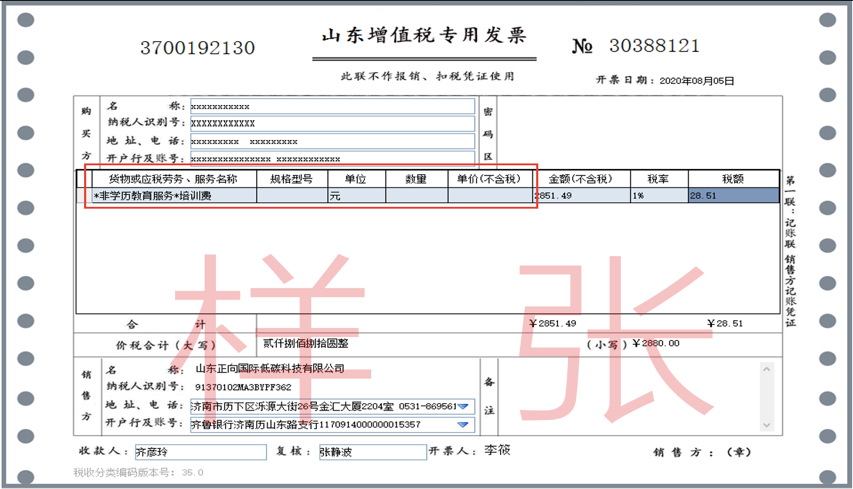 注1. 交费后不予以退费，不能参加当期培训的，可调整至后期培训。注2. 提供错误开票信息的，由发票申请方承担相应费用（发票邮寄费用）。注3. 发票“单位”栏默认填写“元”，“规格型号”“数量”“单价（不含税）”栏默认空（发票样式见样图）。如有特别要求，请在表格备注中写明。注1. 交费后不予以退费，不能参加当期培训的，可调整至后期培训。注2. 提供错误开票信息的，由发票申请方承担相应费用（发票邮寄费用）。注3. 发票“单位”栏默认填写“元”，“规格型号”“数量”“单价（不含税）”栏默认空（发票样式见样图）。如有特别要求，请在表格备注中写明。注1. 交费后不予以退费，不能参加当期培训的，可调整至后期培训。注2. 提供错误开票信息的，由发票申请方承担相应费用（发票邮寄费用）。注3. 发票“单位”栏默认填写“元”，“规格型号”“数量”“单价（不含税）”栏默认空（发票样式见样图）。如有特别要求，请在表格备注中写明。